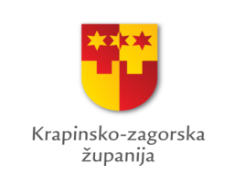 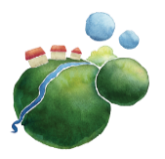 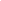 IZJAVA ZA NEFORMALNE GRUPE uz prijavu na JAVNI POZIV ZA PRIJAVU PRIJEDLOGA ZA PARTICIPATIVNI  PRORAČUN ZA MLADE KRAPINSKO-ZAGORSKE ŽUPANIJE ZA 2022. GODINUMi, niže potpisani, ovim putem dajemo IZJAVU da smo suglasni da ______________________________________ (IME I PREZIME), OIB:_________________ , datum rođenja__________________, djeluje kao zastupnik/ca neformalne skupine mladih (do 5 osoba) pod nazivom ____________________________te da u naše ime snosi financijsku i administrativnu odgovornost za provedbu projekta u okviru Javnog poziva za prijavu prijedloga za participativni  proračun za mlade za 2022. godinu.Neformalnu skupinu pod nazivom ___________________________________ čine sljedeći članovi (uključujući i zastupnika/cu):Obrazac A4IME I PREZIMEDATUM ROĐENJAOIBPOTPIS